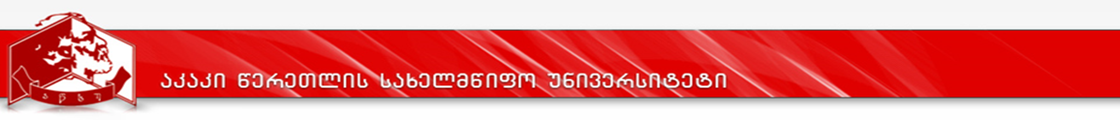 კურიკულუმი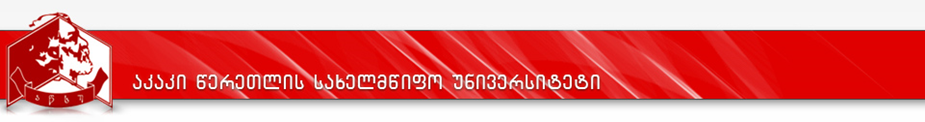 სასწავლო გეგმა 2021-2022პროგრამის დასახელება: საბაკალავრო საგანმანათლებლო პროგრამა „გამოყენებითი ბიომეცნიერებები (ბიოტექნოლოგია)“კვალიფიკაცია: გამოყენებითი ბიომეცნიერებების და ბიოტექნოლოგიის ბაკალავრიპროგრამის დასახელებაპროგრამის დასახელებაგამოყენებითი ბიომეცნიერებები (ბიოტექნოლოგია)გამოყენებითი ბიომეცნიერებები (ბიოტექნოლოგია)მისანიჭებელი აკადემიური ხარისხი/კვალიფიკაციამისანიჭებელი აკადემიური ხარისხი/კვალიფიკაციაგამოყენებით ბიომეცნიერებებისა და ბიოტექნოლოგიის ბაკალავრიგამოყენებით ბიომეცნიერებებისა და ბიოტექნოლოგიის ბაკალავრიფაკულტეტის დასახელებაფაკულტეტის დასახელებაზუსტ და საბუნებისმეტყველო მეცნიერებათა ფაკულტეტიზუსტ და საბუნებისმეტყველო მეცნიერებათა ფაკულტეტიპროგრამის ხელმძღვანელი/ ხელმძღვანელები/კოორდინატორი:პროგრამის ხელმძღვანელი/ ხელმძღვანელები/კოორდინატორი:ბიოლოგიის დოქტორი, ასოცირებული პროფესორი ქეთევან ჩიქვინიძებიოლოგიის დოქტორი, ასოცირებული პროფესორი ქეთევან ჩიქვინიძეპროგრამის ხანგრძლივობა/მოცულობა (სემესტრი, კრედიტების რაოდენობა)პროგრამის ხანგრძლივობა/მოცულობა (სემესტრი, კრედიტების რაოდენობა)პროგრამა გრძელდება 4 წელი (რვა სემესტრი). პროგრამის მოცულობაა 240 კრედიტი: 180 კრედიტი ძირითადი პროგრამა + 60 კრედიტი დამატებითი (minor) პროგრამა. პროგრამა გრძელდება 4 წელი (რვა სემესტრი). პროგრამის მოცულობაა 240 კრედიტი: 180 კრედიტი ძირითადი პროგრამა + 60 კრედიტი დამატებითი (minor) პროგრამა. სწავლების ენასწავლების ენასწავლების ენაქართულიპროგრამის შემუშავებისა და განახლების თარიღებიპროგრამის შემუშავებისა და განახლების თარიღებიპროგრამის შემუშავებისა და განახლების თარიღებიაკრედიტაციის საბჭოს გადაწყვეტილება: №442166. 13.05.2021აკადემიური საბჭოს გადაწყვეტილება: №1  (21/22)  17.09.2021პროგრამაზე დაშვების წინაპირობები (მოთხოვნები)პროგრამაზე დაშვების წინაპირობები (მოთხოვნები)პროგრამაზე დაშვების წინაპირობები (მოთხოვნები)პროგრამაზე დაშვების წინაპირობები (მოთხოვნები)სრული ზოგადი განათლების დამადასტურებელი დოკუმენტი-ატესტატი და ერთიანი ეროვნული   გამოცდების ჩაბარების დოკუმენტი, რომელიც ანიჭებს აბიტურიენტს სტუდენტის სტატუსს; ერთიანი ეროვნული გამოცდების გავლის გარეშე, საქართველოს განათლებისა და მეცნიერების სამინისტროს მიერ დადგენილი წესით და დადგენილ ვადებში დასაშვებია:ა) უცხო ქვეყნის მოქალაქეებისათვის და მოქალაქეობის არმქონე პირებისათვის, რომლებმაც უცხო ქვეყანაში მიიღეს სრული ზოგადი ან მისი ეკვივალენტური განათლება;ბ) საქართველოს მოქალაქეებისათვის, რომლებმაც უცხო ქვეყანაში მიიღეს სრული ზოგადი ან მისი ეკვივალენტური განათლება და სრული ზოგადი განათლების ბოლო 2 წელი ისწავლეს უცხო ქვეყანაში;გ) პირებისათვის, რომლებიც სწავლობენ/სწავლობდნენ და მიღებული აქვთ კრედიტები უცხო ქვეყანაში ამ ქვეყნის კანონმდებლობის შესაბამისად აღიარებულ უმაღლეს საგანმანათლებლო დაწესებულებაში.გარე და შიდა მობილობასრული ზოგადი განათლების დამადასტურებელი დოკუმენტი-ატესტატი და ერთიანი ეროვნული   გამოცდების ჩაბარების დოკუმენტი, რომელიც ანიჭებს აბიტურიენტს სტუდენტის სტატუსს; ერთიანი ეროვნული გამოცდების გავლის გარეშე, საქართველოს განათლებისა და მეცნიერების სამინისტროს მიერ დადგენილი წესით და დადგენილ ვადებში დასაშვებია:ა) უცხო ქვეყნის მოქალაქეებისათვის და მოქალაქეობის არმქონე პირებისათვის, რომლებმაც უცხო ქვეყანაში მიიღეს სრული ზოგადი ან მისი ეკვივალენტური განათლება;ბ) საქართველოს მოქალაქეებისათვის, რომლებმაც უცხო ქვეყანაში მიიღეს სრული ზოგადი ან მისი ეკვივალენტური განათლება და სრული ზოგადი განათლების ბოლო 2 წელი ისწავლეს უცხო ქვეყანაში;გ) პირებისათვის, რომლებიც სწავლობენ/სწავლობდნენ და მიღებული აქვთ კრედიტები უცხო ქვეყანაში ამ ქვეყნის კანონმდებლობის შესაბამისად აღიარებულ უმაღლეს საგანმანათლებლო დაწესებულებაში.გარე და შიდა მობილობასრული ზოგადი განათლების დამადასტურებელი დოკუმენტი-ატესტატი და ერთიანი ეროვნული   გამოცდების ჩაბარების დოკუმენტი, რომელიც ანიჭებს აბიტურიენტს სტუდენტის სტატუსს; ერთიანი ეროვნული გამოცდების გავლის გარეშე, საქართველოს განათლებისა და მეცნიერების სამინისტროს მიერ დადგენილი წესით და დადგენილ ვადებში დასაშვებია:ა) უცხო ქვეყნის მოქალაქეებისათვის და მოქალაქეობის არმქონე პირებისათვის, რომლებმაც უცხო ქვეყანაში მიიღეს სრული ზოგადი ან მისი ეკვივალენტური განათლება;ბ) საქართველოს მოქალაქეებისათვის, რომლებმაც უცხო ქვეყანაში მიიღეს სრული ზოგადი ან მისი ეკვივალენტური განათლება და სრული ზოგადი განათლების ბოლო 2 წელი ისწავლეს უცხო ქვეყანაში;გ) პირებისათვის, რომლებიც სწავლობენ/სწავლობდნენ და მიღებული აქვთ კრედიტები უცხო ქვეყანაში ამ ქვეყნის კანონმდებლობის შესაბამისად აღიარებულ უმაღლეს საგანმანათლებლო დაწესებულებაში.გარე და შიდა მობილობასრული ზოგადი განათლების დამადასტურებელი დოკუმენტი-ატესტატი და ერთიანი ეროვნული   გამოცდების ჩაბარების დოკუმენტი, რომელიც ანიჭებს აბიტურიენტს სტუდენტის სტატუსს; ერთიანი ეროვნული გამოცდების გავლის გარეშე, საქართველოს განათლებისა და მეცნიერების სამინისტროს მიერ დადგენილი წესით და დადგენილ ვადებში დასაშვებია:ა) უცხო ქვეყნის მოქალაქეებისათვის და მოქალაქეობის არმქონე პირებისათვის, რომლებმაც უცხო ქვეყანაში მიიღეს სრული ზოგადი ან მისი ეკვივალენტური განათლება;ბ) საქართველოს მოქალაქეებისათვის, რომლებმაც უცხო ქვეყანაში მიიღეს სრული ზოგადი ან მისი ეკვივალენტური განათლება და სრული ზოგადი განათლების ბოლო 2 წელი ისწავლეს უცხო ქვეყანაში;გ) პირებისათვის, რომლებიც სწავლობენ/სწავლობდნენ და მიღებული აქვთ კრედიტები უცხო ქვეყანაში ამ ქვეყნის კანონმდებლობის შესაბამისად აღიარებულ უმაღლეს საგანმანათლებლო დაწესებულებაში.გარე და შიდა მობილობაპროგრამის მიზნებიპროგრამის მიზნებიპროგრამის მიზნებიპროგრამის მიზნებისაბაკალავრო პროგრამის მიზანია სტუდენტს მისცეს ფართო  თეორიული და პრაქტიკული ცოდნა ბიოლოგიის ფუნდამენტურ დისციპლინებსა და ბიოტექნოლოგიების სფეროში; შეასწავლოს ცოცხალი ორგანიზმების სტრუქტურულ-ფუნქციური ორგანიზაცია, მათში მიმდინარე პროცესების მოლეკულური და ბიოქიმიური საფუძვლები და კავშირი ბიოტექნოლოგიასთან;გააცნოს საინფორმაციო და კვლევით ტექნოლოგიებთან ურთიერთობის, ქიმიურ-ბიოლოგიურ ლაბორატორიებში მუშაობის ფორმები, ასევე ის მიდგომები და ტექნოლოგიები, რომლებიც გამოიყენება ბიოლოგიური პრობლემების გადასაჭრელად; გამოუმუშაოს  ბიოლოგიურ სისტემებთან მიმართებაში რაოდენობრივი ანალიზის ჩატარების  უნარი; აჩვენოს საბუნებისმეტყველო და ხელშემწყობი ზუსტი მეცნიერებების ძირითადი პრინციპებისა და  კონცეფციების კავშირი გამოყენებითი ბიომეცნიერებებისა და ბიოტექნოლოგიის ძირითად ასპექტებთან;განუვითაროს შეძენილი ცოდნის პრაქტიკაში გამოყენების უნარი.საბაკალავრო პროგრამის მიზანია სტუდენტს მისცეს ფართო  თეორიული და პრაქტიკული ცოდნა ბიოლოგიის ფუნდამენტურ დისციპლინებსა და ბიოტექნოლოგიების სფეროში; შეასწავლოს ცოცხალი ორგანიზმების სტრუქტურულ-ფუნქციური ორგანიზაცია, მათში მიმდინარე პროცესების მოლეკულური და ბიოქიმიური საფუძვლები და კავშირი ბიოტექნოლოგიასთან;გააცნოს საინფორმაციო და კვლევით ტექნოლოგიებთან ურთიერთობის, ქიმიურ-ბიოლოგიურ ლაბორატორიებში მუშაობის ფორმები, ასევე ის მიდგომები და ტექნოლოგიები, რომლებიც გამოიყენება ბიოლოგიური პრობლემების გადასაჭრელად; გამოუმუშაოს  ბიოლოგიურ სისტემებთან მიმართებაში რაოდენობრივი ანალიზის ჩატარების  უნარი; აჩვენოს საბუნებისმეტყველო და ხელშემწყობი ზუსტი მეცნიერებების ძირითადი პრინციპებისა და  კონცეფციების კავშირი გამოყენებითი ბიომეცნიერებებისა და ბიოტექნოლოგიის ძირითად ასპექტებთან;განუვითაროს შეძენილი ცოდნის პრაქტიკაში გამოყენების უნარი.საბაკალავრო პროგრამის მიზანია სტუდენტს მისცეს ფართო  თეორიული და პრაქტიკული ცოდნა ბიოლოგიის ფუნდამენტურ დისციპლინებსა და ბიოტექნოლოგიების სფეროში; შეასწავლოს ცოცხალი ორგანიზმების სტრუქტურულ-ფუნქციური ორგანიზაცია, მათში მიმდინარე პროცესების მოლეკულური და ბიოქიმიური საფუძვლები და კავშირი ბიოტექნოლოგიასთან;გააცნოს საინფორმაციო და კვლევით ტექნოლოგიებთან ურთიერთობის, ქიმიურ-ბიოლოგიურ ლაბორატორიებში მუშაობის ფორმები, ასევე ის მიდგომები და ტექნოლოგიები, რომლებიც გამოიყენება ბიოლოგიური პრობლემების გადასაჭრელად; გამოუმუშაოს  ბიოლოგიურ სისტემებთან მიმართებაში რაოდენობრივი ანალიზის ჩატარების  უნარი; აჩვენოს საბუნებისმეტყველო და ხელშემწყობი ზუსტი მეცნიერებების ძირითადი პრინციპებისა და  კონცეფციების კავშირი გამოყენებითი ბიომეცნიერებებისა და ბიოტექნოლოგიის ძირითად ასპექტებთან;განუვითაროს შეძენილი ცოდნის პრაქტიკაში გამოყენების უნარი.საბაკალავრო პროგრამის მიზანია სტუდენტს მისცეს ფართო  თეორიული და პრაქტიკული ცოდნა ბიოლოგიის ფუნდამენტურ დისციპლინებსა და ბიოტექნოლოგიების სფეროში; შეასწავლოს ცოცხალი ორგანიზმების სტრუქტურულ-ფუნქციური ორგანიზაცია, მათში მიმდინარე პროცესების მოლეკულური და ბიოქიმიური საფუძვლები და კავშირი ბიოტექნოლოგიასთან;გააცნოს საინფორმაციო და კვლევით ტექნოლოგიებთან ურთიერთობის, ქიმიურ-ბიოლოგიურ ლაბორატორიებში მუშაობის ფორმები, ასევე ის მიდგომები და ტექნოლოგიები, რომლებიც გამოიყენება ბიოლოგიური პრობლემების გადასაჭრელად; გამოუმუშაოს  ბიოლოგიურ სისტემებთან მიმართებაში რაოდენობრივი ანალიზის ჩატარების  უნარი; აჩვენოს საბუნებისმეტყველო და ხელშემწყობი ზუსტი მეცნიერებების ძირითადი პრინციპებისა და  კონცეფციების კავშირი გამოყენებითი ბიომეცნიერებებისა და ბიოტექნოლოგიის ძირითად ასპექტებთან;განუვითაროს შეძენილი ცოდნის პრაქტიკაში გამოყენების უნარი.სწავლის შედეგები  (სწავლის შედეგების რუქა ახლავს დანართის სახით, იხ. დანართი 2)საგანმანათლებლო პროგრამის კურსდამთავრებულისწავლის შედეგები  (სწავლის შედეგების რუქა ახლავს დანართის სახით, იხ. დანართი 2)საგანმანათლებლო პროგრამის კურსდამთავრებულისწავლის შედეგები  (სწავლის შედეგების რუქა ახლავს დანართის სახით, იხ. დანართი 2)საგანმანათლებლო პროგრამის კურსდამთავრებულისწავლის შედეგები  (სწავლის შედეგების რუქა ახლავს დანართის სახით, იხ. დანართი 2)საგანმანათლებლო პროგრამის კურსდამთავრებულიცოდნა და გაცნობიერებაახდენს როგორც ბიოლოგიის ფუნდამენტური დისციპლინების, ისე გამოყენებითი ბიომეცნიერებებისა და ბიოტექნოლოგიების სფეროში მიღებული ფართო თეორიული და პრაქტიკული ცოდნის დემონსტრირებას.   აკავშირებს ცოცხალი ორგანიზმების სტრუქტურულ-ფუნქციურ ორგანიზაციას  და ორგანიზმების ქიმიას ბიოტექნოლოგიებთან. ჩამოთვლის და აღწერს საინფორმაციო და კვლევით ტექნოლოგიებთან ურთიერთობის, ქიმიურ-ბიოლოგიურ ლაბორატორეიბში მუშაობის ფორმებს. განმარტავს ბიოტექნოლოგიაში პრობლემების გადაწყვეტის, დროის დაგეგმვისა და საქმიანობის ოპტიმალური ორგანიზების უნარების ფლობის მნიშვნელობას შემდგომი დასაქმებისთვის. აკავშირებს გამოყენებითი ბიომეცნიერებებისა და ბიოტექნოლოგიის ძირითად ასპექტებთან საბუნებისმეტყველო და ხელშემწყობი ზუსტი მეცნიერებების ძირითად პრინციპებსა და  კონცეფციებს. ახდენს როგორც ბიოლოგიის ფუნდამენტური დისციპლინების, ისე გამოყენებითი ბიომეცნიერებებისა და ბიოტექნოლოგიების სფეროში მიღებული ფართო თეორიული და პრაქტიკული ცოდნის დემონსტრირებას.   აკავშირებს ცოცხალი ორგანიზმების სტრუქტურულ-ფუნქციურ ორგანიზაციას  და ორგანიზმების ქიმიას ბიოტექნოლოგიებთან. ჩამოთვლის და აღწერს საინფორმაციო და კვლევით ტექნოლოგიებთან ურთიერთობის, ქიმიურ-ბიოლოგიურ ლაბორატორეიბში მუშაობის ფორმებს. განმარტავს ბიოტექნოლოგიაში პრობლემების გადაწყვეტის, დროის დაგეგმვისა და საქმიანობის ოპტიმალური ორგანიზების უნარების ფლობის მნიშვნელობას შემდგომი დასაქმებისთვის. აკავშირებს გამოყენებითი ბიომეცნიერებებისა და ბიოტექნოლოგიის ძირითად ასპექტებთან საბუნებისმეტყველო და ხელშემწყობი ზუსტი მეცნიერებების ძირითად პრინციპებსა და  კონცეფციებს. ახდენს როგორც ბიოლოგიის ფუნდამენტური დისციპლინების, ისე გამოყენებითი ბიომეცნიერებებისა და ბიოტექნოლოგიების სფეროში მიღებული ფართო თეორიული და პრაქტიკული ცოდნის დემონსტრირებას.   აკავშირებს ცოცხალი ორგანიზმების სტრუქტურულ-ფუნქციურ ორგანიზაციას  და ორგანიზმების ქიმიას ბიოტექნოლოგიებთან. ჩამოთვლის და აღწერს საინფორმაციო და კვლევით ტექნოლოგიებთან ურთიერთობის, ქიმიურ-ბიოლოგიურ ლაბორატორეიბში მუშაობის ფორმებს. განმარტავს ბიოტექნოლოგიაში პრობლემების გადაწყვეტის, დროის დაგეგმვისა და საქმიანობის ოპტიმალური ორგანიზების უნარების ფლობის მნიშვნელობას შემდგომი დასაქმებისთვის. აკავშირებს გამოყენებითი ბიომეცნიერებებისა და ბიოტექნოლოგიის ძირითად ასპექტებთან საბუნებისმეტყველო და ხელშემწყობი ზუსტი მეცნიერებების ძირითად პრინციპებსა და  კონცეფციებს. უნარიიყენებს თანამედროვე მეთოდებსა და მიდგომებს გამოყენებით ბიომეცნიერებებში პრაქტიკული ხასიათის ნაშრომის დამოუკიდებლად ან ჯგუფში განხორციელების მიზნით. ახდენს ლაბორატორიაში მუშაობის უნარ-ჩვევების დემონსტრირებას. გეგმავს და ახორციელებს პრაქტიკულ მუშაობას სტანდარტული მეთოდების გამოყენებით დავალების შესრულებისა და მოსალოდნელი შედეგების პროგნოზირების მიზნით.  იყენებს მონაცემების დამუშავებისთვის რაოდენობრივი ანალიზის მეთოდებსა და კომპიუტერულ პროგრამებს.ახდენს გამოყენებით ბიომეცნიერებებში (ბიოტექნოლოგიაში) თანამედროვე საინფორმაციო და საკომუნიკაციო ტექნოლოგიების გამოყენებით მოპოვებული ინფრომაციის ანალიზის საფუძველზე გაკეთებული საკუთარი დასკვნების აუდიტორიისთვის წარდგენას და საკითხთან დაკავშირებული მოსაზრებების არგუმენტირებული დასაბუთების მიზნით დისკუსიაში ჩართვას.იყენებს თანამედროვე მეთოდებსა და მიდგომებს გამოყენებით ბიომეცნიერებებში პრაქტიკული ხასიათის ნაშრომის დამოუკიდებლად ან ჯგუფში განხორციელების მიზნით. ახდენს ლაბორატორიაში მუშაობის უნარ-ჩვევების დემონსტრირებას. გეგმავს და ახორციელებს პრაქტიკულ მუშაობას სტანდარტული მეთოდების გამოყენებით დავალების შესრულებისა და მოსალოდნელი შედეგების პროგნოზირების მიზნით.  იყენებს მონაცემების დამუშავებისთვის რაოდენობრივი ანალიზის მეთოდებსა და კომპიუტერულ პროგრამებს.ახდენს გამოყენებით ბიომეცნიერებებში (ბიოტექნოლოგიაში) თანამედროვე საინფორმაციო და საკომუნიკაციო ტექნოლოგიების გამოყენებით მოპოვებული ინფრომაციის ანალიზის საფუძველზე გაკეთებული საკუთარი დასკვნების აუდიტორიისთვის წარდგენას და საკითხთან დაკავშირებული მოსაზრებების არგუმენტირებული დასაბუთების მიზნით დისკუსიაში ჩართვას.იყენებს თანამედროვე მეთოდებსა და მიდგომებს გამოყენებით ბიომეცნიერებებში პრაქტიკული ხასიათის ნაშრომის დამოუკიდებლად ან ჯგუფში განხორციელების მიზნით. ახდენს ლაბორატორიაში მუშაობის უნარ-ჩვევების დემონსტრირებას. გეგმავს და ახორციელებს პრაქტიკულ მუშაობას სტანდარტული მეთოდების გამოყენებით დავალების შესრულებისა და მოსალოდნელი შედეგების პროგნოზირების მიზნით.  იყენებს მონაცემების დამუშავებისთვის რაოდენობრივი ანალიზის მეთოდებსა და კომპიუტერულ პროგრამებს.ახდენს გამოყენებით ბიომეცნიერებებში (ბიოტექნოლოგიაში) თანამედროვე საინფორმაციო და საკომუნიკაციო ტექნოლოგიების გამოყენებით მოპოვებული ინფრომაციის ანალიზის საფუძველზე გაკეთებული საკუთარი დასკვნების აუდიტორიისთვის წარდგენას და საკითხთან დაკავშირებული მოსაზრებების არგუმენტირებული დასაბუთების მიზნით დისკუსიაში ჩართვას.პასუხისმგებლობა და ავტონომიურობამსჯელობს პროფესიული პასუხისმგებლობის და სათანადო ეთიკური ნორმების დაცვის შესახებ. მსჯელობს პროფესიული პასუხისმგებლობის და სათანადო ეთიკური ნორმების დაცვის შესახებ. მსჯელობს პროფესიული პასუხისმგებლობის და სათანადო ეთიკური ნორმების დაცვის შესახებ. სწავლების მეთოდებისწავლების მეთოდებისწავლების მეთოდებისწავლების მეთოდებივერბალური ანუ ზეპირსიტყვიერი, პრაქტიკული, ლაბორატორიული, ჯგუფური მუშაობის, წერითი მუშაობის, ახსნა-განმარტებითი, ანალიზის, სინთეზის,  დისკუსია/დებატების, ინდუქციური და დედუქციური, დემონსტრირების, თანამშრომლობითი სწავლების, ქმედებაზე ორიენტირებული სწავლების მეთოდები. ვერბალური ანუ ზეპირსიტყვიერი, პრაქტიკული, ლაბორატორიული, ჯგუფური მუშაობის, წერითი მუშაობის, ახსნა-განმარტებითი, ანალიზის, სინთეზის,  დისკუსია/დებატების, ინდუქციური და დედუქციური, დემონსტრირების, თანამშრომლობითი სწავლების, ქმედებაზე ორიენტირებული სწავლების მეთოდები. ვერბალური ანუ ზეპირსიტყვიერი, პრაქტიკული, ლაბორატორიული, ჯგუფური მუშაობის, წერითი მუშაობის, ახსნა-განმარტებითი, ანალიზის, სინთეზის,  დისკუსია/დებატების, ინდუქციური და დედუქციური, დემონსტრირების, თანამშრომლობითი სწავლების, ქმედებაზე ორიენტირებული სწავლების მეთოდები. ვერბალური ანუ ზეპირსიტყვიერი, პრაქტიკული, ლაბორატორიული, ჯგუფური მუშაობის, წერითი მუშაობის, ახსნა-განმარტებითი, ანალიზის, სინთეზის,  დისკუსია/დებატების, ინდუქციური და დედუქციური, დემონსტრირების, თანამშრომლობითი სწავლების, ქმედებაზე ორიენტირებული სწავლების მეთოდები. პროგრამის სტრუქტურაპროგრამის სტრუქტურაპროგრამის სტრუქტურაპროგრამის სტრუქტურაპროგრამა ეყრდნობა კრედიტების ტრანსფერისა და დაგროვების ევროპულ სისტემას (ECTS). პროგრამა გრძელდება 4 წელი (რვა სემესტრი). პროგრამა ფარავს 240 კრედიტს (ECTS*) (60 კრედიტი წელიწადში ან 30 კრედიტი სემესტრში) -  180 კრედიტი ძირითადი პროგრამა + 60 კრედიტი დამატებითი (minor) პროგრამა. VIII სემესტრში სტუდენტი გადის პროფესიულ (საწარმოო) პრაქტიკას –  15 კრედიტი.  ძირითადი პროგრამის 180 კრედიტი ნაწილდება შემდეგნაირად: ძირითადი სწავლის სფეროს შინაარსის შესაბამისი სავალდებულო სასწავლო კურსები - 120 კრედიტიძირითადი სწავლის სფეროს შინაარსის შესაბამისი არჩევითი სასწავლო კურსები - 25 კრედიტითავისუფალი კომპონენტის სავალდებულო სასწავლო კურსები  - 35 კრედიტი სასწავლო გეგმა იხ.დანართის 1-ის სახით!პროგრამა ეყრდნობა კრედიტების ტრანსფერისა და დაგროვების ევროპულ სისტემას (ECTS). პროგრამა გრძელდება 4 წელი (რვა სემესტრი). პროგრამა ფარავს 240 კრედიტს (ECTS*) (60 კრედიტი წელიწადში ან 30 კრედიტი სემესტრში) -  180 კრედიტი ძირითადი პროგრამა + 60 კრედიტი დამატებითი (minor) პროგრამა. VIII სემესტრში სტუდენტი გადის პროფესიულ (საწარმოო) პრაქტიკას –  15 კრედიტი.  ძირითადი პროგრამის 180 კრედიტი ნაწილდება შემდეგნაირად: ძირითადი სწავლის სფეროს შინაარსის შესაბამისი სავალდებულო სასწავლო კურსები - 120 კრედიტიძირითადი სწავლის სფეროს შინაარსის შესაბამისი არჩევითი სასწავლო კურსები - 25 კრედიტითავისუფალი კომპონენტის სავალდებულო სასწავლო კურსები  - 35 კრედიტი სასწავლო გეგმა იხ.დანართის 1-ის სახით!პროგრამა ეყრდნობა კრედიტების ტრანსფერისა და დაგროვების ევროპულ სისტემას (ECTS). პროგრამა გრძელდება 4 წელი (რვა სემესტრი). პროგრამა ფარავს 240 კრედიტს (ECTS*) (60 კრედიტი წელიწადში ან 30 კრედიტი სემესტრში) -  180 კრედიტი ძირითადი პროგრამა + 60 კრედიტი დამატებითი (minor) პროგრამა. VIII სემესტრში სტუდენტი გადის პროფესიულ (საწარმოო) პრაქტიკას –  15 კრედიტი.  ძირითადი პროგრამის 180 კრედიტი ნაწილდება შემდეგნაირად: ძირითადი სწავლის სფეროს შინაარსის შესაბამისი სავალდებულო სასწავლო კურსები - 120 კრედიტიძირითადი სწავლის სფეროს შინაარსის შესაბამისი არჩევითი სასწავლო კურსები - 25 კრედიტითავისუფალი კომპონენტის სავალდებულო სასწავლო კურსები  - 35 კრედიტი სასწავლო გეგმა იხ.დანართის 1-ის სახით!პროგრამა ეყრდნობა კრედიტების ტრანსფერისა და დაგროვების ევროპულ სისტემას (ECTS). პროგრამა გრძელდება 4 წელი (რვა სემესტრი). პროგრამა ფარავს 240 კრედიტს (ECTS*) (60 კრედიტი წელიწადში ან 30 კრედიტი სემესტრში) -  180 კრედიტი ძირითადი პროგრამა + 60 კრედიტი დამატებითი (minor) პროგრამა. VIII სემესტრში სტუდენტი გადის პროფესიულ (საწარმოო) პრაქტიკას –  15 კრედიტი.  ძირითადი პროგრამის 180 კრედიტი ნაწილდება შემდეგნაირად: ძირითადი სწავლის სფეროს შინაარსის შესაბამისი სავალდებულო სასწავლო კურსები - 120 კრედიტიძირითადი სწავლის სფეროს შინაარსის შესაბამისი არჩევითი სასწავლო კურსები - 25 კრედიტითავისუფალი კომპონენტის სავალდებულო სასწავლო კურსები  - 35 კრედიტი სასწავლო გეგმა იხ.დანართის 1-ის სახით!სტუდენტის ცოდნის შეფასების სისტემა და კრიტერიუმებისტუდენტის ცოდნის შეფასების სისტემა და კრიტერიუმებისტუდენტის ცოდნის შეფასების სისტემა და კრიტერიუმებისტუდენტის ცოდნის შეფასების სისტემა და კრიტერიუმებისსიპ აკაკი წერეთლის სახელმწიფო უნივერსიტეტში უმაღლესი საგანმანათლებლო პროგრამების სტუდენტთა აკადემიური მოსწრების შეფასება ხორციელდება თანამედროვე ინდიკატორების გამოყენებით საქართველოს განათლებისა და მეცნიერების მინისტრის  №785 (05.01.2007), №3 (21.09.2009) და №102/ნ (18.08.2016) ბრძანებებით, აკაკი წერეთლის სახელმწიფო უნივერსიტეტის აკადემიური საბჭოს დადგენილებებით №12 ( 30.10.2009), №35 (10.11.2010) და № 1, (17/18)  15.09. 2017 განსაზღვრული პრინციპებით.აკაკი წერეთლის სახელმწიფო უნივერსიტეტში არსებული შეფასების სისტემა იყოფა შემდეგ კომპონენტებად:საგანმანათლებლო პროგრამის კომპონენტის შეფასების საერთო ქულიდან (100 ქულა) შუალედური შეფასების ხვედრითი წილი შეადგენს ჯამურად 60 ქულას, რომელიც, თავის მხრივ, მოიცავს შემდეგი შეფასების ფორმებს:სტუდენტის აქტივობა სასწავლო სემესტრის განმავლობაში(მოიცავს შეფასების სხვადასხვა კომპონენტებს) - არა უმეტეს 30 ქულა;შუალედური გამოცდა- არა ნაკლებ 30 ქულა;დასკვნითი გამოცდა - 40 ქულა.დასკვნით გამოცდაზე გასვლის უფლება ეძლევა სტუდენტს, რომლის შუალედური შეფასებების კომპონენტების მინიმალური კომპეტენციის ზღვარი შეადგენს არანაკლებ 18 ქულას.  შეფასების სისტემა უშვებს:ა) ხუთი სახის დადებით შეფასებას:ა.ა) (A) ფრიადი – შეფასების 91-100 ქულა;ა.ბ) (B) ძალიან კარგი – მაქსიმალური შეფასების 81-90 ქულა; ა.გ) (C) კარგი – მაქსიმალური შეფასების 71-80 ქულა;ა.დ) (D) დამაკმაყოფილებელი – მაქსიმალური შეფასების 61-70 ქულა; ა.ე) (E) საკმარისი – მაქსიმალური შეფასების 51-60 ქულა.ბ) ორი სახის უარყოფით შეფასებას:ბ.ა) (FX) ვერ ჩააბარა – მაქსიმალური შეფასების 41-50 ქულა, რაც ნიშნავს, რომ სტუდენტს ჩასაბარებლად მეტი მუშაობა სჭირდება და ეძლევა დამოუკიდებელი მუშაობით დამატებით გამოცდაზე ერთხელ გასვლის უფლება;ბ.ბ) (F) ჩაიჭრა – მაქსიმალური შეფასების 40 ქულა და ნაკლები, რაც ნიშნავს, რომ სტუდენტის მიერ ჩატარებული სამუშაო არ არის საკმარისი და მას საგანი ახლიდან აქვს შესასწავლი.საგანმანათლებლო პროგრამის სასწავლო კომპონენტში, FX-ის მიღების შემთხვევაში  დამატებითი გამოცდა დაინიშნება დასკვნითი გამოცდის შედეგების გამოცხადებიდან არანაკლებ 5 დღეში.დასკვნით გამოცდაზე სტუდენტის მიერ მიღებული შეფასების მინიმალური ზღვარი განისაზღვრება  15 ქულით.სტუდენტის მიერ დამატებით გამოცდაზე მიღებულ შეფასებას არ ემატება დასკვნით შეფასებაში მიღებული ქულათა რაოდენობა. დამატებით გამოცდაზე მიღებული შეფასება არის დასკვნითი შეფასება და აისახება საგანმანათლებლო პროგრამის სასწავლო კომპონენტის საბოლოო შეფასებაში. დამატებით გამოცდაზე მიღებული შეფასების გათვალისწინებით საგანმანათლებლო კომპონენტის საბოლოო შეფასებაში 0-50 ქულის მიღების შემთხვევაში, სტუდენტს უფორმდება შეფასება F-0 ქულა.სასწავლო კურსში სტუდენტის მიღწევების შეფასების დამატებითი კრიტერიუმები განისაზღვრება შესაბამისი სილაბუსით.სსიპ აკაკი წერეთლის სახელმწიფო უნივერსიტეტში უმაღლესი საგანმანათლებლო პროგრამების სტუდენტთა აკადემიური მოსწრების შეფასება ხორციელდება თანამედროვე ინდიკატორების გამოყენებით საქართველოს განათლებისა და მეცნიერების მინისტრის  №785 (05.01.2007), №3 (21.09.2009) და №102/ნ (18.08.2016) ბრძანებებით, აკაკი წერეთლის სახელმწიფო უნივერსიტეტის აკადემიური საბჭოს დადგენილებებით №12 ( 30.10.2009), №35 (10.11.2010) და № 1, (17/18)  15.09. 2017 განსაზღვრული პრინციპებით.აკაკი წერეთლის სახელმწიფო უნივერსიტეტში არსებული შეფასების სისტემა იყოფა შემდეგ კომპონენტებად:საგანმანათლებლო პროგრამის კომპონენტის შეფასების საერთო ქულიდან (100 ქულა) შუალედური შეფასების ხვედრითი წილი შეადგენს ჯამურად 60 ქულას, რომელიც, თავის მხრივ, მოიცავს შემდეგი შეფასების ფორმებს:სტუდენტის აქტივობა სასწავლო სემესტრის განმავლობაში(მოიცავს შეფასების სხვადასხვა კომპონენტებს) - არა უმეტეს 30 ქულა;შუალედური გამოცდა- არა ნაკლებ 30 ქულა;დასკვნითი გამოცდა - 40 ქულა.დასკვნით გამოცდაზე გასვლის უფლება ეძლევა სტუდენტს, რომლის შუალედური შეფასებების კომპონენტების მინიმალური კომპეტენციის ზღვარი შეადგენს არანაკლებ 18 ქულას.  შეფასების სისტემა უშვებს:ა) ხუთი სახის დადებით შეფასებას:ა.ა) (A) ფრიადი – შეფასების 91-100 ქულა;ა.ბ) (B) ძალიან კარგი – მაქსიმალური შეფასების 81-90 ქულა; ა.გ) (C) კარგი – მაქსიმალური შეფასების 71-80 ქულა;ა.დ) (D) დამაკმაყოფილებელი – მაქსიმალური შეფასების 61-70 ქულა; ა.ე) (E) საკმარისი – მაქსიმალური შეფასების 51-60 ქულა.ბ) ორი სახის უარყოფით შეფასებას:ბ.ა) (FX) ვერ ჩააბარა – მაქსიმალური შეფასების 41-50 ქულა, რაც ნიშნავს, რომ სტუდენტს ჩასაბარებლად მეტი მუშაობა სჭირდება და ეძლევა დამოუკიდებელი მუშაობით დამატებით გამოცდაზე ერთხელ გასვლის უფლება;ბ.ბ) (F) ჩაიჭრა – მაქსიმალური შეფასების 40 ქულა და ნაკლები, რაც ნიშნავს, რომ სტუდენტის მიერ ჩატარებული სამუშაო არ არის საკმარისი და მას საგანი ახლიდან აქვს შესასწავლი.საგანმანათლებლო პროგრამის სასწავლო კომპონენტში, FX-ის მიღების შემთხვევაში  დამატებითი გამოცდა დაინიშნება დასკვნითი გამოცდის შედეგების გამოცხადებიდან არანაკლებ 5 დღეში.დასკვნით გამოცდაზე სტუდენტის მიერ მიღებული შეფასების მინიმალური ზღვარი განისაზღვრება  15 ქულით.სტუდენტის მიერ დამატებით გამოცდაზე მიღებულ შეფასებას არ ემატება დასკვნით შეფასებაში მიღებული ქულათა რაოდენობა. დამატებით გამოცდაზე მიღებული შეფასება არის დასკვნითი შეფასება და აისახება საგანმანათლებლო პროგრამის სასწავლო კომპონენტის საბოლოო შეფასებაში. დამატებით გამოცდაზე მიღებული შეფასების გათვალისწინებით საგანმანათლებლო კომპონენტის საბოლოო შეფასებაში 0-50 ქულის მიღების შემთხვევაში, სტუდენტს უფორმდება შეფასება F-0 ქულა.სასწავლო კურსში სტუდენტის მიღწევების შეფასების დამატებითი კრიტერიუმები განისაზღვრება შესაბამისი სილაბუსით.სსიპ აკაკი წერეთლის სახელმწიფო უნივერსიტეტში უმაღლესი საგანმანათლებლო პროგრამების სტუდენტთა აკადემიური მოსწრების შეფასება ხორციელდება თანამედროვე ინდიკატორების გამოყენებით საქართველოს განათლებისა და მეცნიერების მინისტრის  №785 (05.01.2007), №3 (21.09.2009) და №102/ნ (18.08.2016) ბრძანებებით, აკაკი წერეთლის სახელმწიფო უნივერსიტეტის აკადემიური საბჭოს დადგენილებებით №12 ( 30.10.2009), №35 (10.11.2010) და № 1, (17/18)  15.09. 2017 განსაზღვრული პრინციპებით.აკაკი წერეთლის სახელმწიფო უნივერსიტეტში არსებული შეფასების სისტემა იყოფა შემდეგ კომპონენტებად:საგანმანათლებლო პროგრამის კომპონენტის შეფასების საერთო ქულიდან (100 ქულა) შუალედური შეფასების ხვედრითი წილი შეადგენს ჯამურად 60 ქულას, რომელიც, თავის მხრივ, მოიცავს შემდეგი შეფასების ფორმებს:სტუდენტის აქტივობა სასწავლო სემესტრის განმავლობაში(მოიცავს შეფასების სხვადასხვა კომპონენტებს) - არა უმეტეს 30 ქულა;შუალედური გამოცდა- არა ნაკლებ 30 ქულა;დასკვნითი გამოცდა - 40 ქულა.დასკვნით გამოცდაზე გასვლის უფლება ეძლევა სტუდენტს, რომლის შუალედური შეფასებების კომპონენტების მინიმალური კომპეტენციის ზღვარი შეადგენს არანაკლებ 18 ქულას.  შეფასების სისტემა უშვებს:ა) ხუთი სახის დადებით შეფასებას:ა.ა) (A) ფრიადი – შეფასების 91-100 ქულა;ა.ბ) (B) ძალიან კარგი – მაქსიმალური შეფასების 81-90 ქულა; ა.გ) (C) კარგი – მაქსიმალური შეფასების 71-80 ქულა;ა.დ) (D) დამაკმაყოფილებელი – მაქსიმალური შეფასების 61-70 ქულა; ა.ე) (E) საკმარისი – მაქსიმალური შეფასების 51-60 ქულა.ბ) ორი სახის უარყოფით შეფასებას:ბ.ა) (FX) ვერ ჩააბარა – მაქსიმალური შეფასების 41-50 ქულა, რაც ნიშნავს, რომ სტუდენტს ჩასაბარებლად მეტი მუშაობა სჭირდება და ეძლევა დამოუკიდებელი მუშაობით დამატებით გამოცდაზე ერთხელ გასვლის უფლება;ბ.ბ) (F) ჩაიჭრა – მაქსიმალური შეფასების 40 ქულა და ნაკლები, რაც ნიშნავს, რომ სტუდენტის მიერ ჩატარებული სამუშაო არ არის საკმარისი და მას საგანი ახლიდან აქვს შესასწავლი.საგანმანათლებლო პროგრამის სასწავლო კომპონენტში, FX-ის მიღების შემთხვევაში  დამატებითი გამოცდა დაინიშნება დასკვნითი გამოცდის შედეგების გამოცხადებიდან არანაკლებ 5 დღეში.დასკვნით გამოცდაზე სტუდენტის მიერ მიღებული შეფასების მინიმალური ზღვარი განისაზღვრება  15 ქულით.სტუდენტის მიერ დამატებით გამოცდაზე მიღებულ შეფასებას არ ემატება დასკვნით შეფასებაში მიღებული ქულათა რაოდენობა. დამატებით გამოცდაზე მიღებული შეფასება არის დასკვნითი შეფასება და აისახება საგანმანათლებლო პროგრამის სასწავლო კომპონენტის საბოლოო შეფასებაში. დამატებით გამოცდაზე მიღებული შეფასების გათვალისწინებით საგანმანათლებლო კომპონენტის საბოლოო შეფასებაში 0-50 ქულის მიღების შემთხვევაში, სტუდენტს უფორმდება შეფასება F-0 ქულა.სასწავლო კურსში სტუდენტის მიღწევების შეფასების დამატებითი კრიტერიუმები განისაზღვრება შესაბამისი სილაბუსით.სსიპ აკაკი წერეთლის სახელმწიფო უნივერსიტეტში უმაღლესი საგანმანათლებლო პროგრამების სტუდენტთა აკადემიური მოსწრების შეფასება ხორციელდება თანამედროვე ინდიკატორების გამოყენებით საქართველოს განათლებისა და მეცნიერების მინისტრის  №785 (05.01.2007), №3 (21.09.2009) და №102/ნ (18.08.2016) ბრძანებებით, აკაკი წერეთლის სახელმწიფო უნივერსიტეტის აკადემიური საბჭოს დადგენილებებით №12 ( 30.10.2009), №35 (10.11.2010) და № 1, (17/18)  15.09. 2017 განსაზღვრული პრინციპებით.აკაკი წერეთლის სახელმწიფო უნივერსიტეტში არსებული შეფასების სისტემა იყოფა შემდეგ კომპონენტებად:საგანმანათლებლო პროგრამის კომპონენტის შეფასების საერთო ქულიდან (100 ქულა) შუალედური შეფასების ხვედრითი წილი შეადგენს ჯამურად 60 ქულას, რომელიც, თავის მხრივ, მოიცავს შემდეგი შეფასების ფორმებს:სტუდენტის აქტივობა სასწავლო სემესტრის განმავლობაში(მოიცავს შეფასების სხვადასხვა კომპონენტებს) - არა უმეტეს 30 ქულა;შუალედური გამოცდა- არა ნაკლებ 30 ქულა;დასკვნითი გამოცდა - 40 ქულა.დასკვნით გამოცდაზე გასვლის უფლება ეძლევა სტუდენტს, რომლის შუალედური შეფასებების კომპონენტების მინიმალური კომპეტენციის ზღვარი შეადგენს არანაკლებ 18 ქულას.  შეფასების სისტემა უშვებს:ა) ხუთი სახის დადებით შეფასებას:ა.ა) (A) ფრიადი – შეფასების 91-100 ქულა;ა.ბ) (B) ძალიან კარგი – მაქსიმალური შეფასების 81-90 ქულა; ა.გ) (C) კარგი – მაქსიმალური შეფასების 71-80 ქულა;ა.დ) (D) დამაკმაყოფილებელი – მაქსიმალური შეფასების 61-70 ქულა; ა.ე) (E) საკმარისი – მაქსიმალური შეფასების 51-60 ქულა.ბ) ორი სახის უარყოფით შეფასებას:ბ.ა) (FX) ვერ ჩააბარა – მაქსიმალური შეფასების 41-50 ქულა, რაც ნიშნავს, რომ სტუდენტს ჩასაბარებლად მეტი მუშაობა სჭირდება და ეძლევა დამოუკიდებელი მუშაობით დამატებით გამოცდაზე ერთხელ გასვლის უფლება;ბ.ბ) (F) ჩაიჭრა – მაქსიმალური შეფასების 40 ქულა და ნაკლები, რაც ნიშნავს, რომ სტუდენტის მიერ ჩატარებული სამუშაო არ არის საკმარისი და მას საგანი ახლიდან აქვს შესასწავლი.საგანმანათლებლო პროგრამის სასწავლო კომპონენტში, FX-ის მიღების შემთხვევაში  დამატებითი გამოცდა დაინიშნება დასკვნითი გამოცდის შედეგების გამოცხადებიდან არანაკლებ 5 დღეში.დასკვნით გამოცდაზე სტუდენტის მიერ მიღებული შეფასების მინიმალური ზღვარი განისაზღვრება  15 ქულით.სტუდენტის მიერ დამატებით გამოცდაზე მიღებულ შეფასებას არ ემატება დასკვნით შეფასებაში მიღებული ქულათა რაოდენობა. დამატებით გამოცდაზე მიღებული შეფასება არის დასკვნითი შეფასება და აისახება საგანმანათლებლო პროგრამის სასწავლო კომპონენტის საბოლოო შეფასებაში. დამატებით გამოცდაზე მიღებული შეფასების გათვალისწინებით საგანმანათლებლო კომპონენტის საბოლოო შეფასებაში 0-50 ქულის მიღების შემთხვევაში, სტუდენტს უფორმდება შეფასება F-0 ქულა.სასწავლო კურსში სტუდენტის მიღწევების შეფასების დამატებითი კრიტერიუმები განისაზღვრება შესაბამისი სილაბუსით.დასაქმების სფეროებიდასაქმების სფეროებიდასაქმების სფეროებიდასაქმების სფეროებისაბაკალავრო პროგრამის – გამოყენებითი ბიომეცნიერებები (ბიოტექნოლოგია) – კურსდამთავრებულებს დასაქმების ფართო არეალი აქვთ: ისინი შესაძლოა დასაქმდნენ კლინიკურ-სადიაგნოსტიკო და სამეცნიერო-კვლევითი ინსტიტუტების შესაბამისი პროფილის ლაბორატორიებში; შინაგან საქმეთა და იუსტიციის სამინისტროს სადიაგნოსტიკო ცენტრებში; ექსპერტიზის სამსახურებში; გარემოს დაცვის და მონიტორინგის სამსახურებში; კვლევით და საკონსულტაციო სამსახურებში; სანიტარული და გარემოს უსაფრთხოების სამსახურებში; ფარმაკოლოგიურ და ფარმაცევტულ მრეწველობაში; კვების მრეწველობისა და სასოფლო-სამეურნეო პროფილის კერძო კომპანიებში, ზოგადად ისეთ საწარმოებში, სადაც აუცილებელია სიცოცხლისშემსწავლელი მეცნიერებების როგორც ფუნდამენტური, ასევე გამოყენებითი დარგების მეთოდებისა და მიდგომების კომპლექსური ცოდნა. მათ აგრეთვე შეეძლებათ გააგრძელონ სწავლა მაგისტრატურაში გამოყენებითი ბიომეცნიერებებისა და ბიოტექნოლოგიის, ბიოლოგიის, კვების, ფარმაცევტული,  ტოქსიკოლოგიური და სხვა მომიჯნავე სპეციალობებებზე. საბაკალავრო პროგრამის – გამოყენებითი ბიომეცნიერებები (ბიოტექნოლოგია) – კურსდამთავრებულებს დასაქმების ფართო არეალი აქვთ: ისინი შესაძლოა დასაქმდნენ კლინიკურ-სადიაგნოსტიკო და სამეცნიერო-კვლევითი ინსტიტუტების შესაბამისი პროფილის ლაბორატორიებში; შინაგან საქმეთა და იუსტიციის სამინისტროს სადიაგნოსტიკო ცენტრებში; ექსპერტიზის სამსახურებში; გარემოს დაცვის და მონიტორინგის სამსახურებში; კვლევით და საკონსულტაციო სამსახურებში; სანიტარული და გარემოს უსაფრთხოების სამსახურებში; ფარმაკოლოგიურ და ფარმაცევტულ მრეწველობაში; კვების მრეწველობისა და სასოფლო-სამეურნეო პროფილის კერძო კომპანიებში, ზოგადად ისეთ საწარმოებში, სადაც აუცილებელია სიცოცხლისშემსწავლელი მეცნიერებების როგორც ფუნდამენტური, ასევე გამოყენებითი დარგების მეთოდებისა და მიდგომების კომპლექსური ცოდნა. მათ აგრეთვე შეეძლებათ გააგრძელონ სწავლა მაგისტრატურაში გამოყენებითი ბიომეცნიერებებისა და ბიოტექნოლოგიის, ბიოლოგიის, კვების, ფარმაცევტული,  ტოქსიკოლოგიური და სხვა მომიჯნავე სპეციალობებებზე. საბაკალავრო პროგრამის – გამოყენებითი ბიომეცნიერებები (ბიოტექნოლოგია) – კურსდამთავრებულებს დასაქმების ფართო არეალი აქვთ: ისინი შესაძლოა დასაქმდნენ კლინიკურ-სადიაგნოსტიკო და სამეცნიერო-კვლევითი ინსტიტუტების შესაბამისი პროფილის ლაბორატორიებში; შინაგან საქმეთა და იუსტიციის სამინისტროს სადიაგნოსტიკო ცენტრებში; ექსპერტიზის სამსახურებში; გარემოს დაცვის და მონიტორინგის სამსახურებში; კვლევით და საკონსულტაციო სამსახურებში; სანიტარული და გარემოს უსაფრთხოების სამსახურებში; ფარმაკოლოგიურ და ფარმაცევტულ მრეწველობაში; კვების მრეწველობისა და სასოფლო-სამეურნეო პროფილის კერძო კომპანიებში, ზოგადად ისეთ საწარმოებში, სადაც აუცილებელია სიცოცხლისშემსწავლელი მეცნიერებების როგორც ფუნდამენტური, ასევე გამოყენებითი დარგების მეთოდებისა და მიდგომების კომპლექსური ცოდნა. მათ აგრეთვე შეეძლებათ გააგრძელონ სწავლა მაგისტრატურაში გამოყენებითი ბიომეცნიერებებისა და ბიოტექნოლოგიის, ბიოლოგიის, კვების, ფარმაცევტული,  ტოქსიკოლოგიური და სხვა მომიჯნავე სპეციალობებებზე. საბაკალავრო პროგრამის – გამოყენებითი ბიომეცნიერებები (ბიოტექნოლოგია) – კურსდამთავრებულებს დასაქმების ფართო არეალი აქვთ: ისინი შესაძლოა დასაქმდნენ კლინიკურ-სადიაგნოსტიკო და სამეცნიერო-კვლევითი ინსტიტუტების შესაბამისი პროფილის ლაბორატორიებში; შინაგან საქმეთა და იუსტიციის სამინისტროს სადიაგნოსტიკო ცენტრებში; ექსპერტიზის სამსახურებში; გარემოს დაცვის და მონიტორინგის სამსახურებში; კვლევით და საკონსულტაციო სამსახურებში; სანიტარული და გარემოს უსაფრთხოების სამსახურებში; ფარმაკოლოგიურ და ფარმაცევტულ მრეწველობაში; კვების მრეწველობისა და სასოფლო-სამეურნეო პროფილის კერძო კომპანიებში, ზოგადად ისეთ საწარმოებში, სადაც აუცილებელია სიცოცხლისშემსწავლელი მეცნიერებების როგორც ფუნდამენტური, ასევე გამოყენებითი დარგების მეთოდებისა და მიდგომების კომპლექსური ცოდნა. მათ აგრეთვე შეეძლებათ გააგრძელონ სწავლა მაგისტრატურაში გამოყენებითი ბიომეცნიერებებისა და ბიოტექნოლოგიის, ბიოლოგიის, კვების, ფარმაცევტული,  ტოქსიკოლოგიური და სხვა მომიჯნავე სპეციალობებებზე. სწავლისათვის აუცილებელი დამხმარე პირობები/რესურსებისწავლისათვის აუცილებელი დამხმარე პირობები/რესურსებისწავლისათვის აუცილებელი დამხმარე პირობები/რესურსებისწავლისათვის აუცილებელი დამხმარე პირობები/რესურსებისაბაკალავრო პროგრამა „გამოყენებით ბიომეცნიერებები (ბიოტექნოლოგია)“ უზრუნველყოფილია საუნივერსიტეტო და საფაკულტეტო აკადემიური და მატერიალურ-ტექნიკური ბაზითა და რესურსებით.სასწავლო პროცესისათვის გამოიყენება აწსუ სალექციო აუდიტორიები, სასწავლო ლაბორატორიები, საუნივერსიტეტო ბიბლიოთეკა, სამკითხველო დარბაზები. უცხო ენათა შემსწავლელი ცენტრი, ტრადიციული პროგრამების პაკეტით აღჭურვილი ინტერნეტში ჩართული კომპიტერული ცენტრი, საჭირო ინფორმაციის მოპოვების და ელექტრონული ბიბლიოთეკით სარგებლობისათვის სტუდენტთა რეგისტრაციის და სასწავლო პროცესის მართვის საუნივერსიტეტო ქსელი. სტუდენტთა აქტივობის ხელშემწყობი სამსახურები. დეპარტამენტში არსებული კერძო ლიტერატურა. ბიოლოგიის დეპარტამენტის კაბინეტ-ლაბარატორიები:1. უმაღლესი ნერვული მოქმედების კვლევითი ლაბორატორია 2. გენეტიკის ლაბორატორია 3. ჰერბარიუმი 4. მიკრობიოლოგია-ვირუსოლოგიის ლაბორატორია  5. ადამიანის და ცხოველთა ფიზიოლოგიის ლაბორატორია 6. ადამიანის ნორმალური ანატომიის ლაბორატორია 7. ციტოლოგია, ჰისტოლოგიის ლაბორატორია 8. მცენარეთა ბიოლოგიის ლაბორატორია 9. ზოოლოგიის და ეკოლოგიის კაბინეტი 10. ზოოლოგიის მუზეუმიბიოლოგიის დეპარტამენტი აღჭურვილია ლაბორატორიული ტექნიკით:  თერმოსტატი, სანჯღრეველები, აბაზანა, დისტილატის აპარატი, ავტოკლავი, ბიოქიმიური და მიკრობიოლოგიური ჭურჭელი და აპარატურა, აპარატი ელექტროფორეზისათვის, PCR სისტემა, სისტემა იმუნოფერმენტული ანალიზისათვის, ფეკი, თხელფენოვანი ქრომატოგრაფიის სისტემა, ცენტრიფუგები, ანალიზური და ტორსიული სასწორები, ბინოკულარული მიკროსკოპი, ბინოკულარული მიკროსკოპი ციფრული კამერით და სტუდენტური მიკროსკოპები, სპექტროფოტომეტრი ულტრაიისფერი სპექტრით, როტაციული მიკროტომი, pH მეტრი, ლამინარის ბოქსი, როტაციული ლიოფილიზატორი, ავტომატური პიპეტების ნაკრები. გარემოს მონიტორინგისა და ანალიზის 2 პორტატიული ლაბორატორია: 1) ფლუორესცენტული სპექტროფოტომეტრი მყარი სინჯების ანალიზისათვის და 2) ატმოსფერული ჰაერის კონტროლის მრავალფუნქციური სისტემა. საბაკალავრო პროგრამა „გამოყენებით ბიომეცნიერებები (ბიოტექნოლოგია)“ უზრუნველყოფილია საუნივერსიტეტო და საფაკულტეტო აკადემიური და მატერიალურ-ტექნიკური ბაზითა და რესურსებით.სასწავლო პროცესისათვის გამოიყენება აწსუ სალექციო აუდიტორიები, სასწავლო ლაბორატორიები, საუნივერსიტეტო ბიბლიოთეკა, სამკითხველო დარბაზები. უცხო ენათა შემსწავლელი ცენტრი, ტრადიციული პროგრამების პაკეტით აღჭურვილი ინტერნეტში ჩართული კომპიტერული ცენტრი, საჭირო ინფორმაციის მოპოვების და ელექტრონული ბიბლიოთეკით სარგებლობისათვის სტუდენტთა რეგისტრაციის და სასწავლო პროცესის მართვის საუნივერსიტეტო ქსელი. სტუდენტთა აქტივობის ხელშემწყობი სამსახურები. დეპარტამენტში არსებული კერძო ლიტერატურა. ბიოლოგიის დეპარტამენტის კაბინეტ-ლაბარატორიები:1. უმაღლესი ნერვული მოქმედების კვლევითი ლაბორატორია 2. გენეტიკის ლაბორატორია 3. ჰერბარიუმი 4. მიკრობიოლოგია-ვირუსოლოგიის ლაბორატორია  5. ადამიანის და ცხოველთა ფიზიოლოგიის ლაბორატორია 6. ადამიანის ნორმალური ანატომიის ლაბორატორია 7. ციტოლოგია, ჰისტოლოგიის ლაბორატორია 8. მცენარეთა ბიოლოგიის ლაბორატორია 9. ზოოლოგიის და ეკოლოგიის კაბინეტი 10. ზოოლოგიის მუზეუმიბიოლოგიის დეპარტამენტი აღჭურვილია ლაბორატორიული ტექნიკით:  თერმოსტატი, სანჯღრეველები, აბაზანა, დისტილატის აპარატი, ავტოკლავი, ბიოქიმიური და მიკრობიოლოგიური ჭურჭელი და აპარატურა, აპარატი ელექტროფორეზისათვის, PCR სისტემა, სისტემა იმუნოფერმენტული ანალიზისათვის, ფეკი, თხელფენოვანი ქრომატოგრაფიის სისტემა, ცენტრიფუგები, ანალიზური და ტორსიული სასწორები, ბინოკულარული მიკროსკოპი, ბინოკულარული მიკროსკოპი ციფრული კამერით და სტუდენტური მიკროსკოპები, სპექტროფოტომეტრი ულტრაიისფერი სპექტრით, როტაციული მიკროტომი, pH მეტრი, ლამინარის ბოქსი, როტაციული ლიოფილიზატორი, ავტომატური პიპეტების ნაკრები. გარემოს მონიტორინგისა და ანალიზის 2 პორტატიული ლაბორატორია: 1) ფლუორესცენტული სპექტროფოტომეტრი მყარი სინჯების ანალიზისათვის და 2) ატმოსფერული ჰაერის კონტროლის მრავალფუნქციური სისტემა. საბაკალავრო პროგრამა „გამოყენებით ბიომეცნიერებები (ბიოტექნოლოგია)“ უზრუნველყოფილია საუნივერსიტეტო და საფაკულტეტო აკადემიური და მატერიალურ-ტექნიკური ბაზითა და რესურსებით.სასწავლო პროცესისათვის გამოიყენება აწსუ სალექციო აუდიტორიები, სასწავლო ლაბორატორიები, საუნივერსიტეტო ბიბლიოთეკა, სამკითხველო დარბაზები. უცხო ენათა შემსწავლელი ცენტრი, ტრადიციული პროგრამების პაკეტით აღჭურვილი ინტერნეტში ჩართული კომპიტერული ცენტრი, საჭირო ინფორმაციის მოპოვების და ელექტრონული ბიბლიოთეკით სარგებლობისათვის სტუდენტთა რეგისტრაციის და სასწავლო პროცესის მართვის საუნივერსიტეტო ქსელი. სტუდენტთა აქტივობის ხელშემწყობი სამსახურები. დეპარტამენტში არსებული კერძო ლიტერატურა. ბიოლოგიის დეპარტამენტის კაბინეტ-ლაბარატორიები:1. უმაღლესი ნერვული მოქმედების კვლევითი ლაბორატორია 2. გენეტიკის ლაბორატორია 3. ჰერბარიუმი 4. მიკრობიოლოგია-ვირუსოლოგიის ლაბორატორია  5. ადამიანის და ცხოველთა ფიზიოლოგიის ლაბორატორია 6. ადამიანის ნორმალური ანატომიის ლაბორატორია 7. ციტოლოგია, ჰისტოლოგიის ლაბორატორია 8. მცენარეთა ბიოლოგიის ლაბორატორია 9. ზოოლოგიის და ეკოლოგიის კაბინეტი 10. ზოოლოგიის მუზეუმიბიოლოგიის დეპარტამენტი აღჭურვილია ლაბორატორიული ტექნიკით:  თერმოსტატი, სანჯღრეველები, აბაზანა, დისტილატის აპარატი, ავტოკლავი, ბიოქიმიური და მიკრობიოლოგიური ჭურჭელი და აპარატურა, აპარატი ელექტროფორეზისათვის, PCR სისტემა, სისტემა იმუნოფერმენტული ანალიზისათვის, ფეკი, თხელფენოვანი ქრომატოგრაფიის სისტემა, ცენტრიფუგები, ანალიზური და ტორსიული სასწორები, ბინოკულარული მიკროსკოპი, ბინოკულარული მიკროსკოპი ციფრული კამერით და სტუდენტური მიკროსკოპები, სპექტროფოტომეტრი ულტრაიისფერი სპექტრით, როტაციული მიკროტომი, pH მეტრი, ლამინარის ბოქსი, როტაციული ლიოფილიზატორი, ავტომატური პიპეტების ნაკრები. გარემოს მონიტორინგისა და ანალიზის 2 პორტატიული ლაბორატორია: 1) ფლუორესცენტული სპექტროფოტომეტრი მყარი სინჯების ანალიზისათვის და 2) ატმოსფერული ჰაერის კონტროლის მრავალფუნქციური სისტემა. საბაკალავრო პროგრამა „გამოყენებით ბიომეცნიერებები (ბიოტექნოლოგია)“ უზრუნველყოფილია საუნივერსიტეტო და საფაკულტეტო აკადემიური და მატერიალურ-ტექნიკური ბაზითა და რესურსებით.სასწავლო პროცესისათვის გამოიყენება აწსუ სალექციო აუდიტორიები, სასწავლო ლაბორატორიები, საუნივერსიტეტო ბიბლიოთეკა, სამკითხველო დარბაზები. უცხო ენათა შემსწავლელი ცენტრი, ტრადიციული პროგრამების პაკეტით აღჭურვილი ინტერნეტში ჩართული კომპიტერული ცენტრი, საჭირო ინფორმაციის მოპოვების და ელექტრონული ბიბლიოთეკით სარგებლობისათვის სტუდენტთა რეგისტრაციის და სასწავლო პროცესის მართვის საუნივერსიტეტო ქსელი. სტუდენტთა აქტივობის ხელშემწყობი სამსახურები. დეპარტამენტში არსებული კერძო ლიტერატურა. ბიოლოგიის დეპარტამენტის კაბინეტ-ლაბარატორიები:1. უმაღლესი ნერვული მოქმედების კვლევითი ლაბორატორია 2. გენეტიკის ლაბორატორია 3. ჰერბარიუმი 4. მიკრობიოლოგია-ვირუსოლოგიის ლაბორატორია  5. ადამიანის და ცხოველთა ფიზიოლოგიის ლაბორატორია 6. ადამიანის ნორმალური ანატომიის ლაბორატორია 7. ციტოლოგია, ჰისტოლოგიის ლაბორატორია 8. მცენარეთა ბიოლოგიის ლაბორატორია 9. ზოოლოგიის და ეკოლოგიის კაბინეტი 10. ზოოლოგიის მუზეუმიბიოლოგიის დეპარტამენტი აღჭურვილია ლაბორატორიული ტექნიკით:  თერმოსტატი, სანჯღრეველები, აბაზანა, დისტილატის აპარატი, ავტოკლავი, ბიოქიმიური და მიკრობიოლოგიური ჭურჭელი და აპარატურა, აპარატი ელექტროფორეზისათვის, PCR სისტემა, სისტემა იმუნოფერმენტული ანალიზისათვის, ფეკი, თხელფენოვანი ქრომატოგრაფიის სისტემა, ცენტრიფუგები, ანალიზური და ტორსიული სასწორები, ბინოკულარული მიკროსკოპი, ბინოკულარული მიკროსკოპი ციფრული კამერით და სტუდენტური მიკროსკოპები, სპექტროფოტომეტრი ულტრაიისფერი სპექტრით, როტაციული მიკროტომი, pH მეტრი, ლამინარის ბოქსი, როტაციული ლიოფილიზატორი, ავტომატური პიპეტების ნაკრები. გარემოს მონიტორინგისა და ანალიზის 2 პორტატიული ლაბორატორია: 1) ფლუორესცენტული სპექტროფოტომეტრი მყარი სინჯების ანალიზისათვის და 2) ატმოსფერული ჰაერის კონტროლის მრავალფუნქციური სისტემა. კურსის დასახელებაკურსის დასახელებაკრდატვირთვის მოცულობა, სთ-შიდატვირთვის მოცულობა, სთ-შიდატვირთვის მოცულობა, სთ-შიდატვირთვის მოცულობა, სთ-შიდატვირთვის მოცულობა, სთ-შიდატვირთვის მოცულობა, სთ-შილ/პ/ლაბ/ჯგსემესტრისემესტრისემესტრისემესტრისემესტრისემესტრისემესტრისემესტრიდაშვების წინაპირობაკურსის დასახელებაკურსის დასახელებაკრსულსულსაკონტაქტოსაკონტაქტოსაკონტაქტოდამლ/პ/ლაბ/ჯგIIIIIIIVVVIVIIVIIIდაშვების წინაპირობაკურსის დასახელებაკურსის დასახელებაკრსულსულაუდიტორულიაუდიტორულიშუალედ.დასკვნითი გამოცდებიდამლ/პ/ლაბ/ჯგIIIIIIIVVVIVIIVIIIდაშვების წინაპირობა12234455678910111213141516171თავისუფალი კომპონენტის სავალდებულო კურსები  (35 კრედიტი)თავისუფალი კომპონენტის სავალდებულო კურსები  (35 კრედიტი)თავისუფალი კომპონენტის სავალდებულო კურსები  (35 კრედიტი)თავისუფალი კომპონენტის სავალდებულო კურსები  (35 კრედიტი)თავისუფალი კომპონენტის სავალდებულო კურსები  (35 კრედიტი)თავისუფალი კომპონენტის სავალდებულო კურსები  (35 კრედიტი)თავისუფალი კომპონენტის სავალდებულო კურსები  (35 კრედიტი)თავისუფალი კომპონენტის სავალდებულო კურსები  (35 კრედიტი)თავისუფალი კომპონენტის სავალდებულო კურსები  (35 კრედიტი)თავისუფალი კომპონენტის სავალდებულო კურსები  (35 კრედიტი)თავისუფალი კომპონენტის სავალდებულო კურსები  (35 კრედიტი)თავისუფალი კომპონენტის სავალდებულო კურსები  (35 კრედიტი)თავისუფალი კომპონენტის სავალდებულო კურსები  (35 კრედიტი)თავისუფალი კომპონენტის სავალდებულო კურსები  (35 კრედიტი)თავისუფალი კომპონენტის სავალდებულო კურსები  (35 კრედიტი)თავისუფალი კომპონენტის სავალდებულო კურსები  (35 კრედიტი)თავისუფალი კომპონენტის სავალდებულო კურსები  (35 კრედიტი)თავისუფალი კომპონენტის სავალდებულო კურსები  (35 კრედიტი)თავისუფალი კომპონენტის სავალდებულო კურსები  (35 კრედიტი)1.1უცხო ენა Iუცხო ენა I512512560603620/4/0/05-1.2უცხო ენა IIუცხო ენა II512512560603620/4/0/051.11.3უცხო ენა IIIუცხო ენა III512512560603620/4/0/051.21.4უცხო ენა IVუცხო ენა IV512512560603620/4/0/051.31.5კალკულუსიკალკულუსი512512560603622/2/0/051.6კომპიუტინგის შესავალი და კომპიუტერული უნარ-ჩვევებიკომპიუტინგის შესავალი და კომპიუტერული უნარ-ჩვევები512512560603621/0/3/051.7აკადემიური წერააკადემიური წერა512512545453772/1/0/05სულსულ3587587540540521449205552ძირითადი სწავლის სფეროს სავალდებულო სასწავლო კურსები (120 კრედიტი)ძირითადი სწავლის სფეროს სავალდებულო სასწავლო კურსები (120 კრედიტი)ძირითადი სწავლის სფეროს სავალდებულო სასწავლო კურსები (120 კრედიტი)ძირითადი სწავლის სფეროს სავალდებულო სასწავლო კურსები (120 კრედიტი)ძირითადი სწავლის სფეროს სავალდებულო სასწავლო კურსები (120 კრედიტი)ძირითადი სწავლის სფეროს სავალდებულო სასწავლო კურსები (120 კრედიტი)ძირითადი სწავლის სფეროს სავალდებულო სასწავლო კურსები (120 კრედიტი)ძირითადი სწავლის სფეროს სავალდებულო სასწავლო კურსები (120 კრედიტი)ძირითადი სწავლის სფეროს სავალდებულო სასწავლო კურსები (120 კრედიტი)ძირითადი სწავლის სფეროს სავალდებულო სასწავლო კურსები (120 კრედიტი)ძირითადი სწავლის სფეროს სავალდებულო სასწავლო კურსები (120 კრედიტი)ძირითადი სწავლის სფეროს სავალდებულო სასწავლო კურსები (120 კრედიტი)ძირითადი სწავლის სფეროს სავალდებულო სასწავლო კურსები (120 კრედიტი)ძირითადი სწავლის სფეროს სავალდებულო სასწავლო კურსები (120 კრედიტი)ძირითადი სწავლის სფეროს სავალდებულო სასწავლო კურსები (120 კრედიტი)ძირითადი სწავლის სფეროს სავალდებულო სასწავლო კურსები (120 კრედიტი)ძირითადი სწავლის სფეროს სავალდებულო სასწავლო კურსები (120 კრედიტი)ძირითადი სწავლის სფეროს სავალდებულო სასწავლო კურსები (120 კრედიტი)ძირითადი სწავლის სფეროს სავალდებულო სასწავლო კურსები (120 კრედიტი)2.12.1ბიოლოგიის შესავალი5125125125453772/1/0/052.22.2ზოგადი და არაორგანული ქიმია5125125125453772/1/0/052.32.3უჯრედის ბიოლოგია 5125125125453772/1/0/052.12.42.4ბიოქიმია I5125125125453771/1/1/052.22.52.5ბიომრავალფეროვნება I (მცენარეთა)5125125125453772/1/0/052.12.62.6ბიომრავალფეროვნება II (ცხოველთა)5125125125453772/1/0/052.12.72.7ადამიანის მორფოლოგია 5125125125453772/1/0/052.82.8გენეტიკა და მოლეკულური ბიოლოგია I5125125125453772/1/0/052.42.92.9ბიოქიმია II 5125125125453771/1/1/052.42.102.10მიკრობიოლოგია და ვირუსოლოგია 5125125125453771/1/1/052.32.112.11ზოგადი ფიზიოლოგია I (მცენარეთა) 5125125125453772/1/0/0 52.52.12ბიოფიზიკა ბიოფიზიკა 512512545453772/1/0/052,3; 2.92.13გენეტიკა და მოლეკულური ბიოლოგია IIგენეტიკა და მოლეკულური ბიოლოგია II512512545453772/1/0/052.82.142.14ზოგადი ფიზიოლოგია II (ადამიანისა და ცხოველთა) 5125125125453772/1/0/052.72.15ლაბორატორიული კვლევის საფუძვლები ლაბორატორიული კვლევის საფუძვლები 512512545453771/0/2/0 52.22.16ფერმენტული ტექნოლოგიები ფერმენტული ტექნოლოგიები 512512545453771/2/0/052.92.17ბიოტექნოლოგია ბიოტექნოლოგია 10250250909031573/3/0/0102.8; 2,102.18უჯრედის სასიგნალო სისტემები  უჯრედის სასიგნალო სისტემები  512512545453772/1/0/052,4; 2,122.19ლაბორატორიული კვლევის მეთოდები ბიოტექნოლოგიაში ლაბორატორიული კვლევის მეთოდები ბიოტექნოლოგიაში 512512560603621/1/2/052.15, 2.172.20ნარჩენების მართვა და ბიოტექნოლოგიანარჩენების მართვა და ბიოტექნოლოგია512512545453772/1/0/052.172.21პროფესიული პრაქტიკაპროფესიული პრაქტიკა1515სულსულსულ1203000300096096063197710251515151510153ძირითადი სწავლის სფეროს არჩევითი სასწავლო კურსები  (25 კრედიტი)ძირითადი სწავლის სფეროს არჩევითი სასწავლო კურსები  (25 კრედიტი)ძირითადი სწავლის სფეროს არჩევითი სასწავლო კურსები  (25 კრედიტი)ძირითადი სწავლის სფეროს არჩევითი სასწავლო კურსები  (25 კრედიტი)ძირითადი სწავლის სფეროს არჩევითი სასწავლო კურსები  (25 კრედიტი)ძირითადი სწავლის სფეროს არჩევითი სასწავლო კურსები  (25 კრედიტი)ძირითადი სწავლის სფეროს არჩევითი სასწავლო კურსები  (25 კრედიტი)ძირითადი სწავლის სფეროს არჩევითი სასწავლო კურსები  (25 კრედიტი)ძირითადი სწავლის სფეროს არჩევითი სასწავლო კურსები  (25 კრედიტი)ძირითადი სწავლის სფეროს არჩევითი სასწავლო კურსები  (25 კრედიტი)ძირითადი სწავლის სფეროს არჩევითი სასწავლო კურსები  (25 კრედიტი)ძირითადი სწავლის სფეროს არჩევითი სასწავლო კურსები  (25 კრედიტი)ძირითადი სწავლის სფეროს არჩევითი სასწავლო კურსები  (25 კრედიტი)ძირითადი სწავლის სფეროს არჩევითი სასწავლო კურსები  (25 კრედიტი)ძირითადი სწავლის სფეროს არჩევითი სასწავლო კურსები  (25 კრედიტი)ძირითადი სწავლის სფეროს არჩევითი სასწავლო კურსები  (25 კრედიტი)ძირითადი სწავლის სფეროს არჩევითი სასწავლო კურსები  (25 კრედიტი)ძირითადი სწავლის სფეროს არჩევითი სასწავლო კურსები  (25 კრედიტი)ძირითადი სწავლის სფეროს არჩევითი სასწავლო კურსები  (25 კრედიტი)3.1ადამიანის ონტოგენეზი ადამიანის ონტოგენეზი 512512545453772/1/0/052.73.2სამედიცინო მიკრობიოლოგია და ვირუსოლოგია სამედიცინო მიკრობიოლოგია და ვირუსოლოგია 512512545453771/1/1/052.103.3ეკოლოგია ეკოლოგია 512512545453772/1/0/052.63.4სამედიცინო ეკოლოგია სამედიცინო ეკოლოგია 512512545453772/1/0/053.5გარემოს მონიტორინგი გარემოს მონიტორინგი 512512545453772/1/0/053.6იმუნოლოგია იმუნოლოგია 512512545453772/1/0/052.143.7ბიოკონსერვაცია, დაცული ტერიტორიები ბიოკონსერვაცია, დაცული ტერიტორიები 512512545453772/1/0/0102.53.8ბიოეთიკა ბიოეთიკა 512512545453772/1/0/0102.173.9უჯრედული და გენეტიკური პათოლოგიებიუჯრედული და გენეტიკური პათოლოგიები512512545453772/1/0/0102.133.10გმო და გარემოს უსაფრთხოება გმო და გარემოს უსაფრთხოება 512512545453772/1/0/052.83.11კვება და ჯანმრთელობა კვება და ჯანმრთელობა 512512545453772/1/0/052.143.12ადამიანი და გარემო ადამიანი და გარემო 512512545453772/1/0/05სულ სულ 256256252252251538555105ჯამიჯამი180450045003030202020202020დამატებითი  (Minor) პროგრამადამატებითი  (Minor) პროგრამა60101010101010